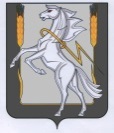 Совет депутатов Теченского сельского поселенияСосновского муниципального района Челябинской областитретьего созываР Е Ш Е Н И Еот «    »                  2018 года №                             О внесении изменений и дополненийв Устав Теченского сельского поселения                            	                                                                                                             ПРОЕКТСовет депутатов Теченского сельского поселения РЕШАЕТ:1. Внести в Устав Теченского сельского поселения следующие изменения и дополнения согласно приложению.2. Настоящее решение подлежит обнародованию на информационных стендах после его государственной регистрации в территориальном органе уполномоченного федерального органа исполнительной власти в сфере регистрации уставов муниципальных образований.3. Настоящее решение вступает в силу после его официального опубликования (обнародования) в соответствии с действующим законодательством.Председатель Совета депутатов Теченского сельского поселения                                                     Р.В. Козина                                                   Приложение к Решению Совета депутатовТеченского сельского поселения№     от «  »                  2018г.Изменения и дополнения в Устав Теченского сельского поселения1) В статье 5 в пункте 1 подпункт 9 изложить в следующей редакции:«9) утверждение правил благоустройства территории поселения, осуществление контроля за их соблюдением, организация благоустройства территории поселения в соответствии с указанными правилами;».2) Статью 11 изложить в следующей редакции:«Статья 11. Публичные слушания, общественные обсуждения3) В статье 11 в пункте 3:а) Подпункт 3 пункта 3 статьи 11 изложить в следующей редакции:      «3 )По проектам генеральных планов, проектам правил землепользования и застройки, проектам планировки территории, проектам межевания территории, проектам правил благоустройства территорий, проектам, предусматривающим внесение изменений в один из указанных утвержденных документов, проектам решений о предоставлении разрешения на условно разрешенный вид использования земельного участка или объекта капитального строительства, проектам решений о предоставлении разрешения на отклонение от предельных параметров разрешенного строительства, реконструкции объектов капитального строительства, вопросам изменения одного вида разрешенного использования земельных участков и объектов капитального строительства на другой вид такого использования при отсутствии утвержденных правил землепользования и застройки проводятся общественные обсуждения или публичные слушания, порядок организации и проведения которых определяется нормативным правовым актом Совета депутатов Теченского сельского поселения с учетом положений законодательства о градостроительной деятельности.».б) после подпункта 3 дополнить подпунктом 3.1 следующего содержания:«3.1) проект стратегии социально-экономического развития поселения;».4) В статье 18:а) подпункт 4 пункта 1 изложить в следующей редакции: «4) утверждение стратегии социально-экономического развития поселения;»;б) пункт 1 после подпункта 4 дополнить подпунктом 4.1 следующего   содержания:«4.1) утверждение правил благоустройства территории поселения.».     в) в пункте 2 подпункт 12 исключить.5) в статье 29:      а) в пункте 1 подпункт 1 изложить в следующей редакции:«1)разрабатывает и реализует стратегию социально-экономического развития поселения,  разрабатывает, утверждает и реализует иные документы стратегического планирования по вопросам, отнесенным к полномочиям органов местного самоуправления, а также организует сбор статистических показателей, характеризующих состояние экономики и социальной сферы муниципального образования, и предоставление указанных данных органам государственной власти в порядке, установленном Правительством Российской Федерации;».б) в пункте 1 подпункт 9 изложить в следующей редакции:         «9) осуществляет контроль за соблюдением правил благоустройства территории поселения, организует благоустройство территории поселения в соответствии с указанными правилами.».Глава Теченского сельского поселения                                      В.Ф. Сурашева 